Torbay Autism Partnership Board Ambassador Application FormPlease note you must be over 18 years of age to applyName 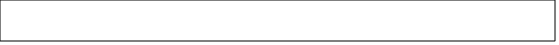 Date of Birth Address Telephone NumberEmail Address Work History (last 5 years)You do not need qualifications to be an Ambassador but if you have any, let us know: Please tell us why you would like to be an ambassador for the Autism Partnership Board? (If you feel you would like to add further information, please use an additional sheet) Do you have any experience of listening to others or speaking up for yourself or other people? (If you feel you would like to add further information, please use an additional sheet)What do you think needs to change for people with autism? (If you feel you would like to add further information, please use an additional sheet)Please tell us what your interests are: (If you feel you would like to add further information, please use an additional sheet) There will be support i.e. funding for public transport to get to meetings and also support before and after meetings.  Please tell us what extra support you might need to be an ambassador?  We expect the meetings to be a mixture of both online and face to face.  (If you feel you would like to add further information, please use and additional sheet)If you have any questions about the role of an ambassador and would like to talk to someone, please ring Trish Darke on 07377 930981Please return the completed application form to commissioning@torbay.gov.uk or Torbay Council F.A.O Savana Guy, 1st Floor North, Tor Hill House, Torquay, TQ2 5QWOrganisation Dates of Employment Dates of Employment Job Role From To Qualifications Date Achieved 